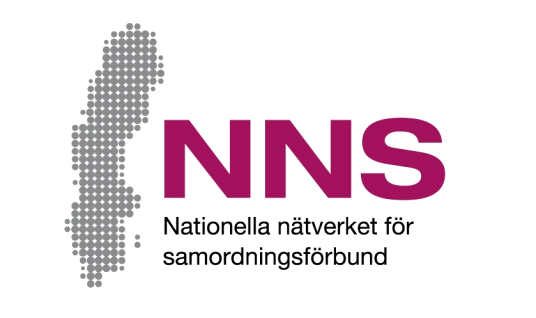 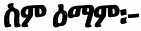 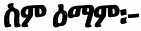  [Namn på aktivitet]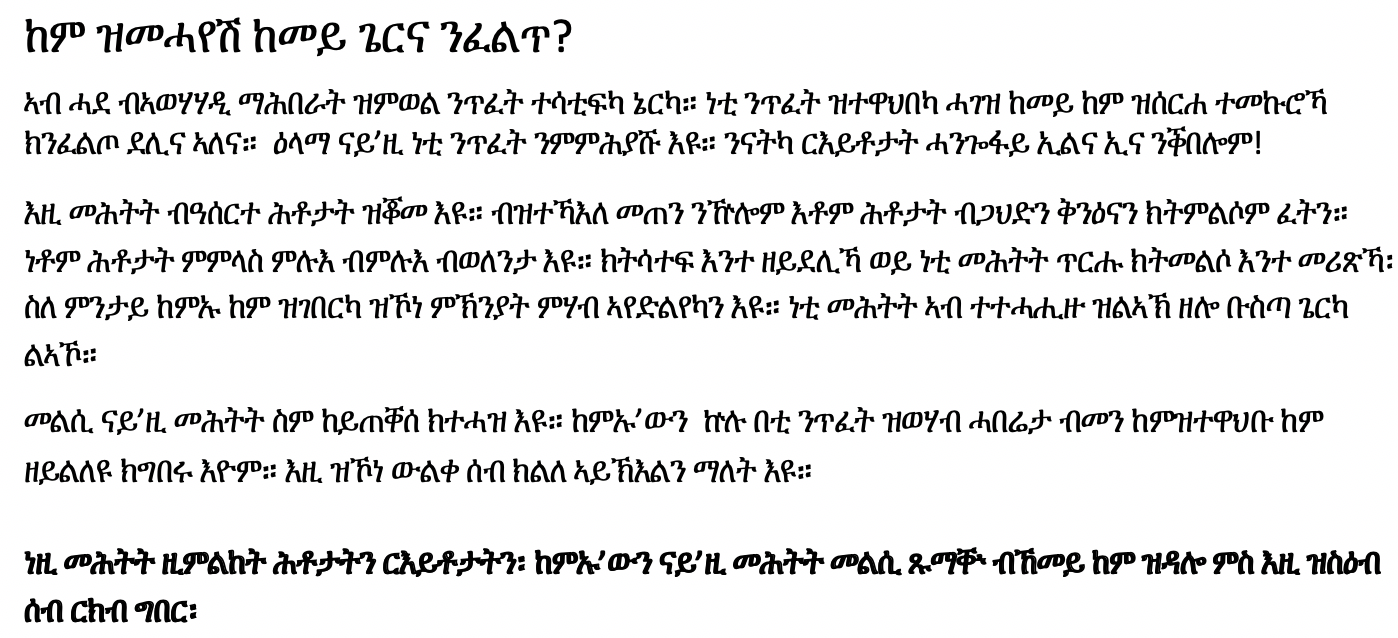 [Namn på kontaktperson]
[Kontaktpersonens funktion samt samordningsförbundets namn]
 Telefonnummer] [E-postadress]



jonas.wells@nnsfinsam.se
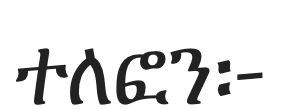 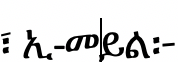 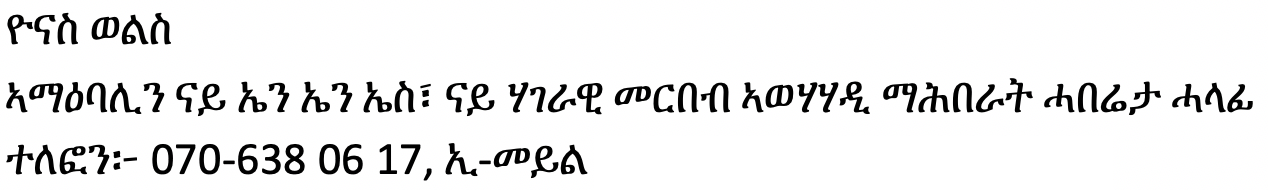 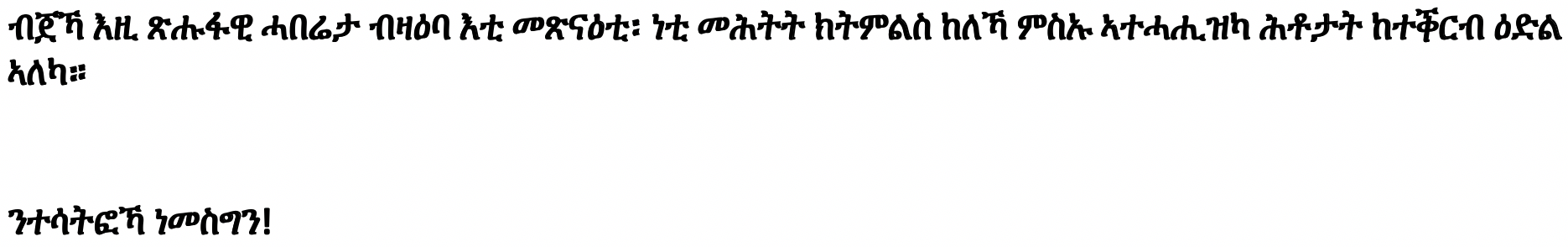 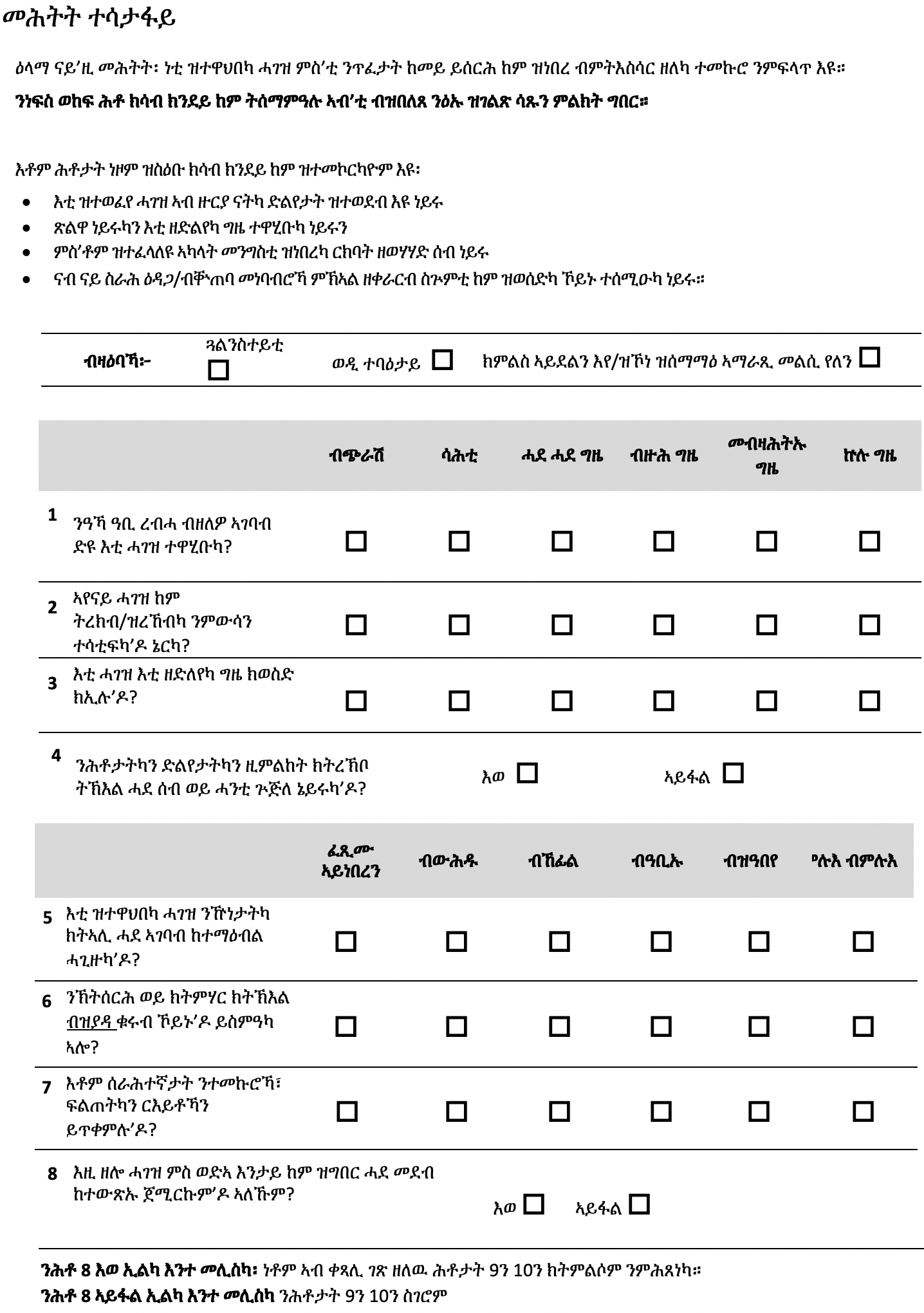 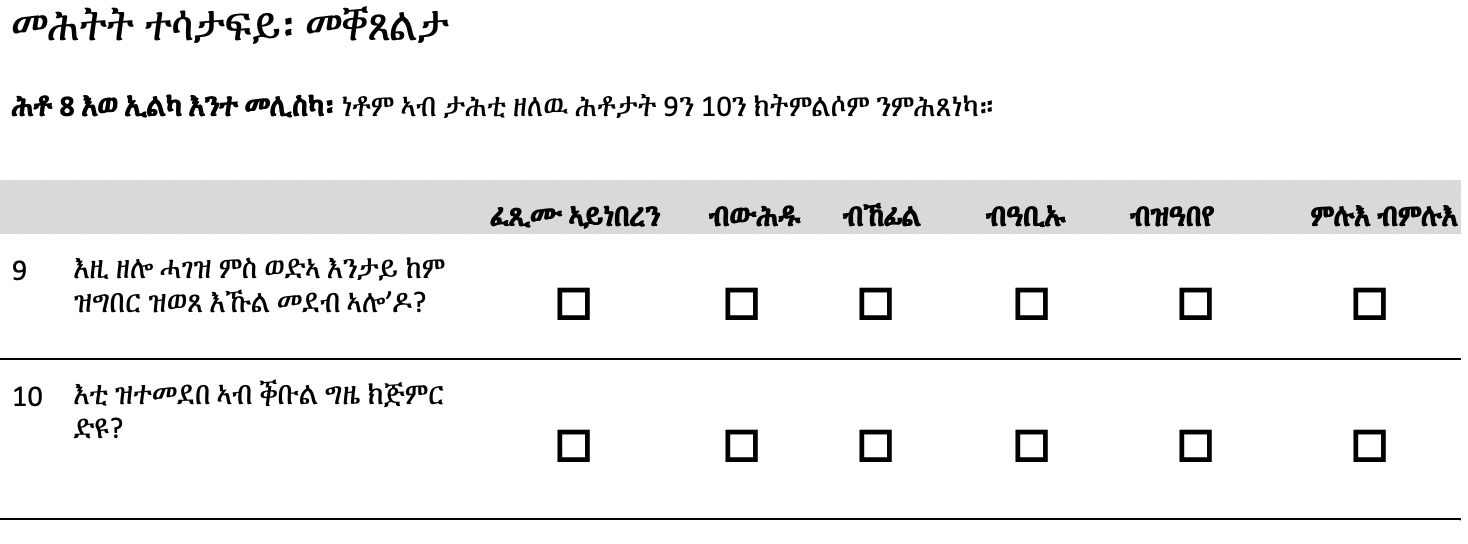 